Formularz rekrutacyjny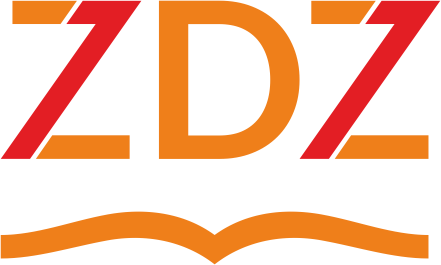 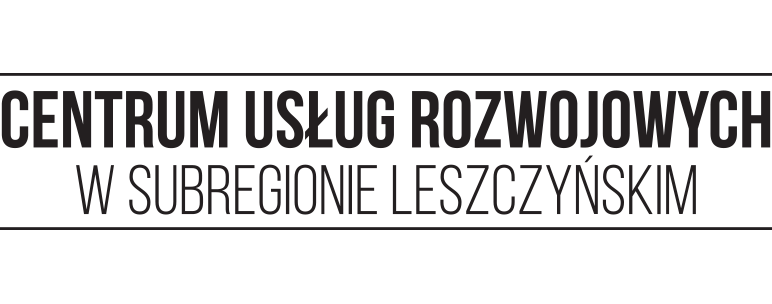 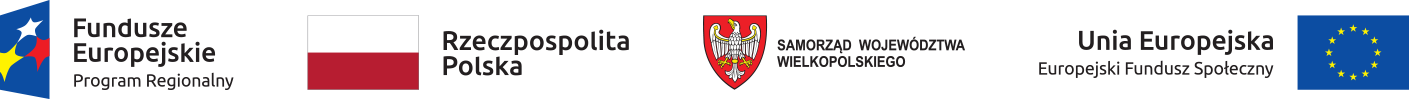 1. Dane firmy1. Dane firmy1. Dane firmy1. Dane firmy1. Dane firmy1. Dane firmy1. Dane firmy1. Dane firmy1. Dane firmy1. Dane firmy1. Dane firmy1. Dane firmy1. Dane firmy1. Dane firmy1. Dane firmy1. Dane firmy1. Dane firmy1. Dane firmy1. Dane firmy1. Dane firmy1. Dane firmy1. Dane firmyDane podstawowe:Dane podstawowe:Dane podstawowe:Dane podstawowe:Dane podstawowe:Dane podstawowe:Dane podstawowe:Dane podstawowe:Dane podstawowe:Dane podstawowe:Dane podstawowe:Dane podstawowe:Dane podstawowe:Dane podstawowe:Dane podstawowe:Dane podstawowe:Dane podstawowe:Dane podstawowe:Dane podstawowe:Dane podstawowe:Dane podstawowe:Dane podstawowe:Pełna nazwa firmy:Pełna nazwa firmy:Pełna nazwa firmy:Pełna nazwa firmy:Firma XFirma XFirma XFirma XFirma XFirma XFirma XFirma XFirma XFirma XFirma XFirma XFirma XFirma XFirma XFirma XFirma XFirma XNIP:NIP:NIP:NIP:77788899907778889990777888999077788899907778889990REGON:REGON:REGON:777888990777888990777888990E-mail:E-mail:E-mail:magda.konieczna@zdz.com.plmagda.konieczna@zdz.com.plmagda.konieczna@zdz.com.plmagda.konieczna@zdz.com.plSiedziba firmy:Siedziba firmy:Siedziba firmy:Siedziba firmy:Siedziba firmy:Siedziba firmy:Siedziba firmy:Siedziba firmy:Siedziba firmy:Siedziba firmy:Siedziba firmy:Siedziba firmy:Siedziba firmy:Siedziba firmy:Siedziba firmy:Siedziba firmy:Siedziba firmy:Siedziba firmy:Siedziba firmy:Siedziba firmy:Siedziba firmy:Siedziba firmy:Ulica:Ulica:Ulica:NowaNowaNowaNowaNr budynku:Nr budynku:Nr budynku:Nr budynku:Nr budynku:Nr budynku:1Nr lokalu:Nr lokalu:Nr lokalu:Nr lokalu:--Kod pocztowy:64-100Miasto:Miasto:Miasto:LesznoLesznoLesznoLesznoGmina:Gmina:Gmina:Gmina:Gmina:Gmina:LesznoPowiat:Powiat:Powiat:Powiat:LesznoLesznoLesznoLesznoWojewództwo:Województwo:Województwo:wielkopolskiewielkopolskiewielkopolskiewielkopolskieTelefon kontaktowy:Telefon kontaktowy:Telefon kontaktowy:Telefon kontaktowy:Telefon kontaktowy:Telefon kontaktowy:618685417618685417618685417618685417618685417618685417618685417618685417618685417Dane osoby upoważnionej do reprezentowania firmy:Dane osoby upoważnionej do reprezentowania firmy:Dane osoby upoważnionej do reprezentowania firmy:Dane osoby upoważnionej do reprezentowania firmy:Dane osoby upoważnionej do reprezentowania firmy:Dane osoby upoważnionej do reprezentowania firmy:Dane osoby upoważnionej do reprezentowania firmy:Dane osoby upoważnionej do reprezentowania firmy:Dane osoby upoważnionej do reprezentowania firmy:Dane osoby upoważnionej do reprezentowania firmy:Dane osoby upoważnionej do reprezentowania firmy:Dane osoby upoważnionej do reprezentowania firmy:Dane osoby upoważnionej do reprezentowania firmy:Dane osoby upoważnionej do reprezentowania firmy:Dane osoby upoważnionej do reprezentowania firmy:Dane osoby upoważnionej do reprezentowania firmy:Dane osoby upoważnionej do reprezentowania firmy:Dane osoby upoważnionej do reprezentowania firmy:Dane osoby upoważnionej do reprezentowania firmy:Dane osoby upoważnionej do reprezentowania firmy:Dane osoby upoważnionej do reprezentowania firmy:Dane osoby upoważnionej do reprezentowania firmy:Imię:AdamAdamAdamAdamAdamNazwisko:Nazwisko:Nazwisko:Nazwisko:NowakNowakNowakNowakNowakNowakStanowisko:Stanowisko:Stanowisko:PrezesPrezesPrezesDane osoby do kontaktu:Dane osoby do kontaktu:Dane osoby do kontaktu:Dane osoby do kontaktu:Dane osoby do kontaktu:Dane osoby do kontaktu:Dane osoby do kontaktu:Dane osoby do kontaktu:Dane osoby do kontaktu:Dane osoby do kontaktu:Dane osoby do kontaktu:Dane osoby do kontaktu:Dane osoby do kontaktu:Dane osoby do kontaktu:Dane osoby do kontaktu:Dane osoby do kontaktu:Dane osoby do kontaktu:Dane osoby do kontaktu:Dane osoby do kontaktu:Dane osoby do kontaktu:Dane osoby do kontaktu:Dane osoby do kontaktu:Imię:Imię:AdamAdamAdamAdamAdamAdamNazwisko:Nazwisko:Nazwisko:NowakNowakNowakNowakNowakNowakStanowisko:Stanowisko:Stanowisko:PrezesPrezesTelefon:Telefon:500 000 000500 000 000500 000 000500 000 000500 000 000500 000 000500 000 000500 000 000500 000 000500 000 000500 000 000500 000 000500 000 000500 000 000500 000 000500 000 000500 000 000500 000 000500 000 000500 000 000Status przedsiębiorstwa:Status przedsiębiorstwa:Status przedsiębiorstwa:Status przedsiębiorstwa:Status przedsiębiorstwa:małe przedsiębiorstwomałe przedsiębiorstwomałe przedsiębiorstwomałe przedsiębiorstwomałe przedsiębiorstwomałe przedsiębiorstwomałe przedsiębiorstwomałe przedsiębiorstwomałe przedsiębiorstwomałe przedsiębiorstwomałe przedsiębiorstwomałe przedsiębiorstwomałe przedsiębiorstwomałe przedsiębiorstwomałe przedsiębiorstwomałe przedsiębiorstwomałe przedsiębiorstwoCzy podmiot otrzymał w okresie ostatnich trzech lat pomoc publiczna/pomoc de minimis?: nie Pomoc publiczna:Pomoc de minimis:Czy przedsiębiorca korzystał z usług rozwojowych dofinansowanych z EFS?: nie Wysokość otrzymanej refundacji:Czy podmiot objęty jest postępowaniem upadłościowym?: nieCzy podmiot otrzymał w okresie ostatnich trzech lat pomoc publiczna/pomoc de minimis?: nie Pomoc publiczna:Pomoc de minimis:Czy przedsiębiorca korzystał z usług rozwojowych dofinansowanych z EFS?: nie Wysokość otrzymanej refundacji:Czy podmiot objęty jest postępowaniem upadłościowym?: nieCzy podmiot otrzymał w okresie ostatnich trzech lat pomoc publiczna/pomoc de minimis?: nie Pomoc publiczna:Pomoc de minimis:Czy przedsiębiorca korzystał z usług rozwojowych dofinansowanych z EFS?: nie Wysokość otrzymanej refundacji:Czy podmiot objęty jest postępowaniem upadłościowym?: nieCzy podmiot otrzymał w okresie ostatnich trzech lat pomoc publiczna/pomoc de minimis?: nie Pomoc publiczna:Pomoc de minimis:Czy przedsiębiorca korzystał z usług rozwojowych dofinansowanych z EFS?: nie Wysokość otrzymanej refundacji:Czy podmiot objęty jest postępowaniem upadłościowym?: nieCzy podmiot otrzymał w okresie ostatnich trzech lat pomoc publiczna/pomoc de minimis?: nie Pomoc publiczna:Pomoc de minimis:Czy przedsiębiorca korzystał z usług rozwojowych dofinansowanych z EFS?: nie Wysokość otrzymanej refundacji:Czy podmiot objęty jest postępowaniem upadłościowym?: nieCzy podmiot otrzymał w okresie ostatnich trzech lat pomoc publiczna/pomoc de minimis?: nie Pomoc publiczna:Pomoc de minimis:Czy przedsiębiorca korzystał z usług rozwojowych dofinansowanych z EFS?: nie Wysokość otrzymanej refundacji:Czy podmiot objęty jest postępowaniem upadłościowym?: nieCzy podmiot otrzymał w okresie ostatnich trzech lat pomoc publiczna/pomoc de minimis?: nie Pomoc publiczna:Pomoc de minimis:Czy przedsiębiorca korzystał z usług rozwojowych dofinansowanych z EFS?: nie Wysokość otrzymanej refundacji:Czy podmiot objęty jest postępowaniem upadłościowym?: nieCzy podmiot otrzymał w okresie ostatnich trzech lat pomoc publiczna/pomoc de minimis?: nie Pomoc publiczna:Pomoc de minimis:Czy przedsiębiorca korzystał z usług rozwojowych dofinansowanych z EFS?: nie Wysokość otrzymanej refundacji:Czy podmiot objęty jest postępowaniem upadłościowym?: nieCzy podmiot otrzymał w okresie ostatnich trzech lat pomoc publiczna/pomoc de minimis?: nie Pomoc publiczna:Pomoc de minimis:Czy przedsiębiorca korzystał z usług rozwojowych dofinansowanych z EFS?: nie Wysokość otrzymanej refundacji:Czy podmiot objęty jest postępowaniem upadłościowym?: nieCzy podmiot otrzymał w okresie ostatnich trzech lat pomoc publiczna/pomoc de minimis?: nie Pomoc publiczna:Pomoc de minimis:Czy przedsiębiorca korzystał z usług rozwojowych dofinansowanych z EFS?: nie Wysokość otrzymanej refundacji:Czy podmiot objęty jest postępowaniem upadłościowym?: nieCzy podmiot otrzymał w okresie ostatnich trzech lat pomoc publiczna/pomoc de minimis?: nie Pomoc publiczna:Pomoc de minimis:Czy przedsiębiorca korzystał z usług rozwojowych dofinansowanych z EFS?: nie Wysokość otrzymanej refundacji:Czy podmiot objęty jest postępowaniem upadłościowym?: nieCzy podmiot otrzymał w okresie ostatnich trzech lat pomoc publiczna/pomoc de minimis?: nie Pomoc publiczna:Pomoc de minimis:Czy przedsiębiorca korzystał z usług rozwojowych dofinansowanych z EFS?: nie Wysokość otrzymanej refundacji:Czy podmiot objęty jest postępowaniem upadłościowym?: nieCzy podmiot otrzymał w okresie ostatnich trzech lat pomoc publiczna/pomoc de minimis?: nie Pomoc publiczna:Pomoc de minimis:Czy przedsiębiorca korzystał z usług rozwojowych dofinansowanych z EFS?: nie Wysokość otrzymanej refundacji:Czy podmiot objęty jest postępowaniem upadłościowym?: nieCzy podmiot otrzymał w okresie ostatnich trzech lat pomoc publiczna/pomoc de minimis?: nie Pomoc publiczna:Pomoc de minimis:Czy przedsiębiorca korzystał z usług rozwojowych dofinansowanych z EFS?: nie Wysokość otrzymanej refundacji:Czy podmiot objęty jest postępowaniem upadłościowym?: nieCzy podmiot otrzymał w okresie ostatnich trzech lat pomoc publiczna/pomoc de minimis?: nie Pomoc publiczna:Pomoc de minimis:Czy przedsiębiorca korzystał z usług rozwojowych dofinansowanych z EFS?: nie Wysokość otrzymanej refundacji:Czy podmiot objęty jest postępowaniem upadłościowym?: nieCzy podmiot otrzymał w okresie ostatnich trzech lat pomoc publiczna/pomoc de minimis?: nie Pomoc publiczna:Pomoc de minimis:Czy przedsiębiorca korzystał z usług rozwojowych dofinansowanych z EFS?: nie Wysokość otrzymanej refundacji:Czy podmiot objęty jest postępowaniem upadłościowym?: nieCzy podmiot otrzymał w okresie ostatnich trzech lat pomoc publiczna/pomoc de minimis?: nie Pomoc publiczna:Pomoc de minimis:Czy przedsiębiorca korzystał z usług rozwojowych dofinansowanych z EFS?: nie Wysokość otrzymanej refundacji:Czy podmiot objęty jest postępowaniem upadłościowym?: nieCzy podmiot otrzymał w okresie ostatnich trzech lat pomoc publiczna/pomoc de minimis?: nie Pomoc publiczna:Pomoc de minimis:Czy przedsiębiorca korzystał z usług rozwojowych dofinansowanych z EFS?: nie Wysokość otrzymanej refundacji:Czy podmiot objęty jest postępowaniem upadłościowym?: nieCzy podmiot otrzymał w okresie ostatnich trzech lat pomoc publiczna/pomoc de minimis?: nie Pomoc publiczna:Pomoc de minimis:Czy przedsiębiorca korzystał z usług rozwojowych dofinansowanych z EFS?: nie Wysokość otrzymanej refundacji:Czy podmiot objęty jest postępowaniem upadłościowym?: nieCzy podmiot otrzymał w okresie ostatnich trzech lat pomoc publiczna/pomoc de minimis?: nie Pomoc publiczna:Pomoc de minimis:Czy przedsiębiorca korzystał z usług rozwojowych dofinansowanych z EFS?: nie Wysokość otrzymanej refundacji:Czy podmiot objęty jest postępowaniem upadłościowym?: nieCzy podmiot otrzymał w okresie ostatnich trzech lat pomoc publiczna/pomoc de minimis?: nie Pomoc publiczna:Pomoc de minimis:Czy przedsiębiorca korzystał z usług rozwojowych dofinansowanych z EFS?: nie Wysokość otrzymanej refundacji:Czy podmiot objęty jest postępowaniem upadłościowym?: nieCzy podmiot otrzymał w okresie ostatnich trzech lat pomoc publiczna/pomoc de minimis?: nie Pomoc publiczna:Pomoc de minimis:Czy przedsiębiorca korzystał z usług rozwojowych dofinansowanych z EFS?: nie Wysokość otrzymanej refundacji:Czy podmiot objęty jest postępowaniem upadłościowym?: nieNumer Usługi zamieszczonej Bazie Usług Rozwojowych:2020/01/24/7392/520714, 2020/01/21/7392/518409Krótkie uzasadnienie wyboru konkretnej usług/i rozwojowej:2020/01/24/7392/520714 - Przedsiębiorca zamierza oddelegować 2 pracowników (1 osoba - mężczyzna, o niskich kwalifikacjach, 50+; 2 osoba mężczyzna) do realizacji szkolenia - uprawnienia energetyczne G1 G2 G3, z uwagi na deficyt w przedsiębiorstwie pracowników o ww. kompetencjach. Nabycie kompetencji przez ww. pracowników pozwoli im realizować zadania bez konieczności nadzoru osób posiadających ww. uprawnienia. Co przyczyni się do wzrostu efektywności wykonywanych działań i wpłynie w istotny sposób na wzrost produktywności przedsiębiorczości. 2020/01/21/7392/518409 - Przedsiębiorca zamierza oddelegować 1 pracownika (kobieta, 50+), itd.2. Kryteria rekrutacji obligatoryjne - firmaCzy podmiot prowadzi działalność na terenie subregionu leszczyńskiego?: takCzy przedsiębiorstwo należy do sektora MMŚP (mikro, małe, średnie przedsiębiorstwa): tak3. Kryteria rekrutacji punktowane - firmaCzy przedsiębiorca prowadzi działalność w branży o najwyższym potencjale rozwojowym w subregionie i/lub smart specialisation zgodnie z załącznikiem nr 1 do formularza rekrutacji?: nieCzy przedsiębiorca uzyskał wsparcie w postaci analizy potrzeb rozwojowych lub planów rozwoju w ramach dział. 2.2 po wer?: nieCzy przedsiębiorca prowadzi działalność w mieście znajdującym się w wykazie miast średnich i średnich tracących funkcje społecznogospodarcze, tj. Gostyń, Kościan, Leszno, Rawicz zgodnie załącznikiem nr 2 do formularza rekrutacji: nie4. Kryteria rekrutacji obligatoryjne - pracownikCzy pracownik/pracownicy skierowani przez przedsiębiorcę do udziału w usłudze/usługach rozwojowej/ych zatrudnieni są w firmie z sektora MMŚP posiadającej miejsce prowadzenia działalności gospodarczej na terenie subregionu leszczyńskiego w tym w firmie przechodzącej procesy adaptacyjne, modernizacyjne i restrukturyzacyjne?: tak5. Kryteria rekrutacji punktowe - pracownikIlu pracowników zostanie skierowanych przez pracodawcę do udziału w usłudze/usługach rozwojowych? Liczba pracowników ogółem skierowanych do udziału w projekcie: 3Liczba kobiet: 1Liczba osób niepełnosprawnych: 0 Liczba osób o niskich kwalifikacjach: 2 Liczba pracowników po 50 roku życia: 2Liczba pracowników (udział w usłudze rozwojowej) *: 0* liczba pracowników w stosunku do których planuje się udział w usłudze rozwojowej zakończonej zdobyciem kwalifikacji zgodnie z art.2 pkt 8 ustawy z 22.12.2015 o Zintegrowanym Systemie Kwalifikacji6. Wnioskowana kwota dofinansowaniaWnioskowana kwota dofinansowania udziału w usługach rozwojowych (obliczenia proszę dokonać w oparciu o pkt. 1.2 ust. 8 REGULAMINU UDZIAŁU W PROJEKCIE).: 2790Wysokość dofinansowania należy obliczyć od kwoty netto, tj. nie zawierającej podatku VAT za usługę rozwojową.7. Nr konta bankowegoNr konta bankowego, na który zostanie przekazana kwota refundacji: 00000000000000000000000000Nazwa banku: ABC Bank